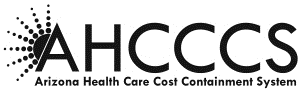 QUESTIONS AND ANSWERS FORM  Housing and Health Opportunities (H2O) Services Third Party Administrator (TPA)	#YH23-0125Questions shall be submitted electronically on this form to Procurement@azahcccs.gov  no later thanWednesday, April 19, 2023 3:00 PM ARIZONA TIMEQuestion#VENDOR NAMEParagraph # or TitlePage #Vendor QuestionLeave Blank for AHCCCSResponse1.2.3.4.5.6.7.8.9.10.11.12.